岳阳市妇幼保健院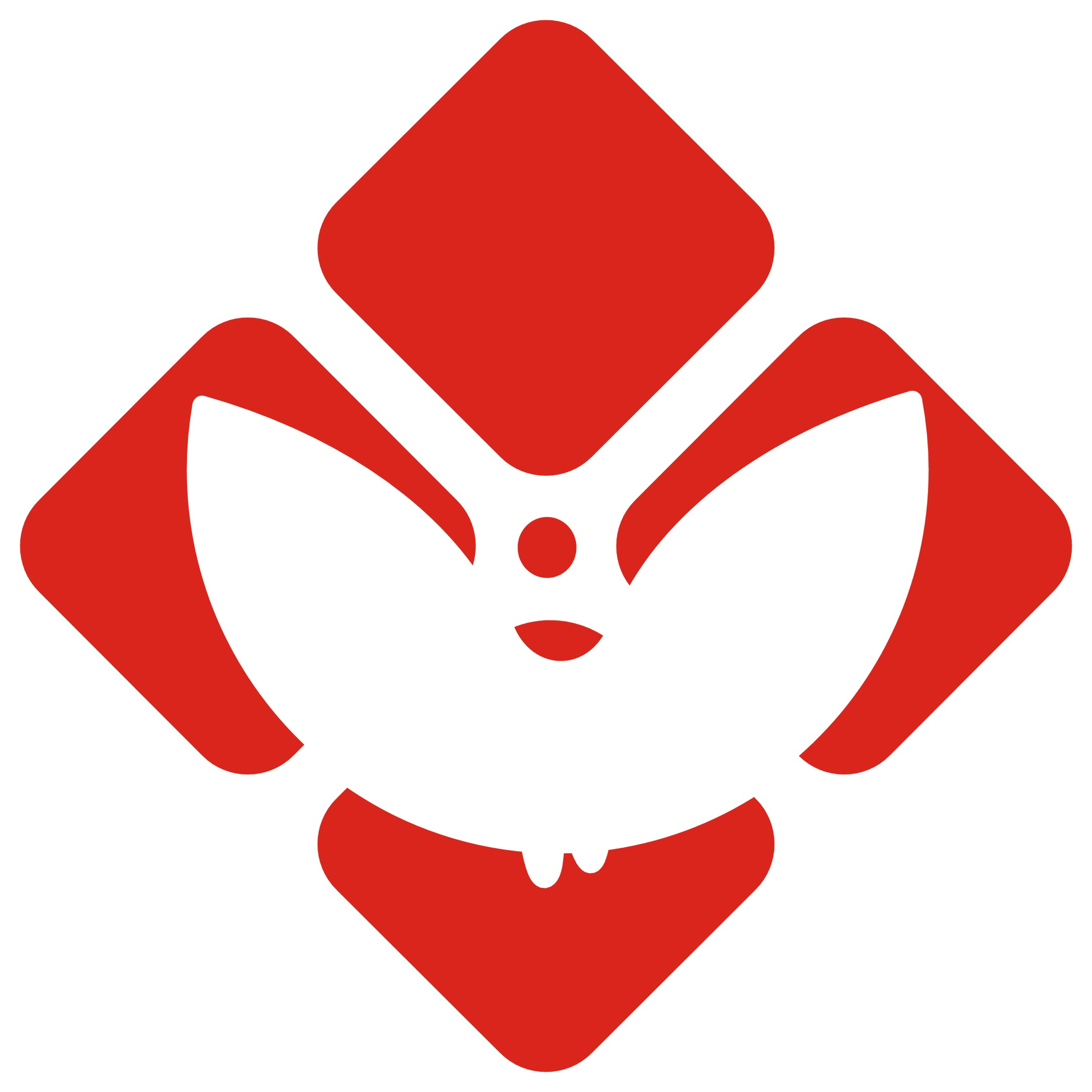 进 修 申 请 表姓     名                         进 修 内 容                      进 修 时 间                         选 送 单 位                         所 在 科 室                         医 院 地 址                         选送医院级别                        岳 阳 市 妇 幼 保 健 院邮  编:  414000联系电话:0730-8600570年    月    日进 修 须 知一、进修人员在接到我院进修报到通知后，必须在规定时间准时来我院科教科报到，办理报到手续，如有特殊事宜，应事先与我院科教科联系，以便另作安排。逾期不来者,作自动放弃,不再保留名额。二、进修生报到时，必须携带通知书、单位介绍信、身份证、自备长短袖工作衣、帽、口罩，1寸照片二张,学历证书、执业医师（护师）资格证书、注册证书，职称资格证书、聘书、（妇产科医生要有计划生育上岗证、进修助产护师要有助产技术上岗证）、体格检查表，所有证书原件及复印件（复印件加盖单位公章）。三、进修人员要严格职业道德规范，遵守医院各项规章制度，遵守组织纪律及技术操作常规。四、进修人员应按原进修计划的科目、时间进行学习，不得自行调整进修科目、时间。五、进修人员必须积极参加医院、科室的政治学习及有关的学术活动，不断提高自身的理论水平和技术水平。六、进修生必须服从服从科室统一管理，在科主任和上级医师指导下承担医疗工作，履行住院医师职责。进修医师不独立参加急诊工作。七、临床科室的进修人员，必须遵守值班制度（夜班、节假日班），医技科室的不得单独出诊断报告。进修期间无处方权，进修人员不得出具劳动能力鉴定或涉及医疗纠纷、案件等特殊情况的疾病诊断证明。八、进修期间要注重加强医德修养，保持良好的行风，不得开大处方，不得开搭车药等行为，违反者视情节轻重给予教育直至退回原单位处理，凡收受病人红包者一经查实核实立即终止进修，退回原单位。九、进修医师须按病历书写要求 认真书写病历，及时请上级医师修改签名。十、在诊疗过程中应及时向带教老师和上级医师报告诊断治疗上的困难，以及病员的病情变化，对于疑、难、杂症等诊断、治疗和操作处理上有困难时及时请示上级医师，否则由此造成的一切不良后果，个人将承担全部责任。十一、进修人员未经科室领导准许，不得收藏、携走我院病历、X光片、病理切片、血片等各种资料和标本，如有违纪者则终止进修，不发结业证书。十二、如工作表现不符合要求，科室可提出意见，经科教科同意，报院领导批准，可终止进修，不发结业证书。十三、工作责任心不强，发生医疗事故、医疗差错的、劳动纪律差、道德品行不好者，立即终止进修，并通报选送单位。十四、严格遵守考勤制度1、进修人员进修期间日常工作不得迟到、早退，不得无故旷工,特别是换科之间；进修期间不享有探亲假和年度公休假。2、不办理晋升、任何形式的考试、各类学习班学术交流、各种会议及亲属健康状态欠佳需您的照顾等事宜的请假手续，若有隐瞒，一经发现立即取消进修资格。3、凡未经批准而擅自离岗者，立即终止进修，不发结业证书。4、进修期间一律不得请事假。如确有特殊原因请事假者，必须由选送单位出具证明公涵，任何个人涵电均无效。同时，提交请假条，科主任签署意见后，交科教科备案。假期满后按时返院和及时销假。特殊情况请假逾期三天不归，不发结业证书。  5、因病需休息的，本人提交请假条，同时出具医院休息证明，由科主任批准后，将请假条交科教科备案。假期满后及时销假。6、无故超假者按旷工处理，旷工两次及以上或旷工时间超过5天的，取消进修资格。7、进修期限半年的，病假超过2周、事假超过1周，进修期限一年的，病假超过1个月，事假超过2周，只作鉴定，不发结业证书。无论何种原因提前离院者，不发结业证书。另进修半年以下专业不发结业证书，填写进修鉴定表。十五、严格执行转科时间，轮转科室一旦确定，不得擅自变更。转科时间以相关科室下发的《进修人员安排通知》时间为准，进修生不得擅自拖迟或提前结束，带教老师只可提前三天完成评语，若确需延长时间，需经过科主任、科教科同意，并重新更换《进修人员安排通知》。十六、进修期间我院不负责介绍去其它单位参观、学习，或进行其它活动。十七、进修人员进修期满，请提前三天将《进修结业鉴定表》交带教老师写出评语，并由科主任签署意见后交科教科。按医院要求办理进修结束手续。如不办妥离院手续，擅自回单位者，不发结业证书，将不予办理《进修结业鉴定表》，如未了之事由选送单位及进修者本人承担责任。十八、为加强对进修人员管理 ，提高医院医疗质量，保证医院服务水准，请来我院进修医生认真阅读本须知。请单位及本人在阅读完本须知后，如能遵守请填写进修申请表，并请于报到日交到我院科教科。十九、进修学员身为具有正常民事能力的成年人，对本人财物及人身安全负责，院方不承担此类事件的责任及后果。二十、按照国家规定，请到财务科现金交纳进修费（不收汇款），所需进修费用一次性付清，中途退学进修费一律不退。岳阳市妇幼保健院进修实习人员管理协议甲方（接收单位）：岳阳市妇幼保健院乙方（派遣单位）：     为规范管理，经甲乙双方同意，签署进修实习培训协议，内容如下：乙方于       年      月     日选送            科             同志（身份证号：                 ）至甲方进行为期              进修实习培训，并承诺遵守甲方以下规定：一、资料、身份信息真实、可靠，无虚假欺瞒现象，进修实习学员资质必须符合我院的要求。我院不接收单独住宿的学员进修实习。二、进修实习学员在甲方进修学习期间，服从甲方管理，并严格遵守国家法律法规及甲方各项规章制度。三、进修实习学员应尊师爱友、团结同事，认真做好本职工作，严格执行诊疗护理常规及操作流程，积极参加甲方组织的各种业务学习、学术活动及考试考核，无单独值班权限者所有诊疗护理操作必须在带教老师指导下进行。四、进修实习学员如有下列情形之一，甲方将视情节轻重给予批评惩处、通报原单位、取消进修实习资格、由当事人及选送单位承担部分或全部经济损失及后果等处理，并记入学员进修实习鉴定表内：1、严重违反甲方劳动纪律、规章制度和诊疗护理常规及操作规程；2、因工作责任心、服务态度或技术性医疗问题导致病人投诉或引发医疗纠纷，甚至酿成医疗事故；3、因擅自操作导致贵重仪器损坏、医疗纠纷等情况发生。五、进修实习学习按专科计划，不转科、不延长、不中途退学，不私自调换科室。每个进修实习科室轮转时间不得少于2-3个月，如有特殊情况需报经主管职能科室同意后方可调换。如因乙方原因需终止进修实习，应由乙方出具公函说明情况。各种原因提前或中途终止进修实习者，不予办理进修实习结业证书及学分证，且不退还进修实习费用。 六、进修实习期内学员无寒暑假和探亲假，节假日及公休按甲方规定执行。如有特殊情况需要请假，须由乙方开具书面证明，写明请假原因和天数，再由本人提出书面申请，三天以内由科室批准，三天以上报主管职能部门审批，办好请假手续后方能离院。病假者需将疾病证明书交科室负责人及主管职能科室审核，病休半月以上者回原单位休息，病愈后视情况决定是否继续学习。一年病事假超过一个月者，按中途退学处理。进修实习期间所有请假天数均计入本人进修实习鉴定表内。七、按湖南省卫生计生委相关文件规定：进修实习学员不论时间长短，学习期间的工资、福利、医药费、晚夜班费、住宿费等，均由乙方负责。八、进修实习学员身为具有正常民事能力的成年人，对本人财物及人身安全负责，甲方不承担此类事件的责任及后果。此协议一式两份，由甲、乙双方医务部门盖章后生效，甲、乙双方各保存一份。甲方：岳阳市妇幼保健院                      乙方：           盖章                                      盖章   年    月    日                                年    月    日姓名性别年龄健康状况照片身份证号码身份证号码文化程度党团员照片籍贯省     市     县省     市     县省     市     县省     市     县职务职称照片何时参加工作单位电话本人电话现工作单位名称现工作单位名称现工作单位名称电子邮箱电子邮箱现工作单位详细地址现工作单位详细地址现工作单位详细地址邮编邮编主要学历简历起止年月起止年月学 校学 校学 校学 校学历学历学历学历主要学历简历主要学历简历主要学历简历主要学历简历主要学历简历主要学历简历主要工作简历起止年月起止年月单  位单  位单  位单  位职称职称职称职称主要工作简历主要工作简历主要工作简历主要工作简历主要工作简历主要工作简历政治思想外语水平专业水平进修专业及要求进修期限年     月     日至     年    月    日选送单位意见                                                      (盖章)       年    月    日接受单位意见(盖章)       年    月    日备注注： 1、请您将此申请表附上您的执业医师注册证、执业医师资格证的复印件，进修妇产科人员同时还要有计划生育手术操作证、母婴技术证的复印件；进修护理专业人员请附上执业护师执照的复印件，进入产房进修的要有助产技术上岗证的复印件；学历证复印件、身份证复印件，照片2张。请将所有复印件盖章同申请表一并提交我科。进修结束填报进修鉴定表交科教科存档。